АДМИНИСТРАЦИЯ ИЗОБИЛЬНЕНСКОГО СЕЛЬСКОГО ПОСЕЛЕНИЯНИЖНЕГОРСКОГО  РАЙОНАРЕСПУБЛИКИ  КРЫМПОСТАНОВЛЕНИЕ27.08.2018 год                              с.Изобильное                                      №  89О внесении изменений в требования к порядку разработки и принятия правовых актов о нормировании в сфере закупок, содержанию указанных актов и обеспечению их исполнения для муниципальных нужд муниципального образования Изобильненское сельское поселение Нижнегорского района Республики Крым, утвержденные постановлением администрации Изобильненского сельского поселения от 25.12.2015 г. № 65В соответствии с частью 4 статьи 19 Федерального закона от 5 апреля 2013 года № 44-ФЗ «О контрактной системе в сфере закупок товаров, работ, услуг для обеспечения государственных и муниципальных нужд», Федеральным законом от 6 октября 2003 года № 131-ФЗ «Об общих принципах организации местного самоуправления в Российской Федерации», постановлением Правительства Российской Федерации от 18 мая 2015 года № 476 «Об утверждении общих требований к порядку разработки и принятия правовых актов о нормировании в сфере закупок, содержанию указанных актов и обеспечению их исполнения», на основании Устава муниципального образования Изобильненское сельское поселение Нижнегорского района Республики Крым, администрация Изобильненского сельского поселения                                     ПОСТАНОВЛЯЕТ:1. Внести следующие изменения в требования к порядку разработки и принятия правовых актов о нормировании в сфере закупок, содержанию указанных актов и обеспечению их исполнения для муниципальных нужд муниципального образования Изобильненское сельское поселение Нижнегорского района Республики Крым, утвержденные постановлением администрации Изобильненского сельского поселения от 25.12.2015 г. № 65:1.1. Абзац 5 пункта 1 изложить в следующей редакции:"требования к отдельным видам товаров, работ, услуг (в том числе предельные цены товаров, работ, услуг), закупаемым администрацией Изобильненского сельского поселения Нижнегорского района Республики Крым, подведомственными ей казенными учреждениями, бюджетными учреждениями и унитарными предприятиями.".1.2. Пункт 12 изложить в следующей редакции:"12. Администрация Изобильненского сельского поселения Нижнегорского района Республики Крым вправе предварительно обсудить проекты правовых актов, указанных в абзацах 2 и 5 пункта 1 настоящих требований, на заседании общественного совета при Администрации Изобильненского сельского поселения Нижнегорского района Республики Крым.".1.3. Дополнить пунктами 13-27 в следующей редакции:"13. По результатам обсуждения в целях общественного контроля Администрация Изобильненского сельского поселения Нижнегорского района Республики Крым при необходимости принимает решение о внесении изменений в проекты правовых актов, указанных в пункте 1 Требований, с учетом предложений общественных объединений, юридических и физических лиц и о рассмотрении указанных в абзацах 2 и 5 пункта 1 настоящих требований проектов правовых актов на заседании общественного совета при Администрации Изобильненского сельского поселения Нижнегорского района Республики Крым (далее - общественный совет).14. Порядок формирования и состав общественного совета определяются постановлением администрации Изобильненского сельского поселения Нижнегорского района Республики Крым.15. По результатам рассмотрения проектов правовых актов, указанных в абзацах 2 и 5 пункта 1 настоящих требований, общественный совет принимает одно из следующих решений:а) о необходимости доработки проекта правового акта;б) о возможности принятия правового акта.16. Решение, принятое общественным советом, оформляется протоколом, подписываемым всеми его членами, который не позднее трех рабочих дней со дня принятия соответствующего решения размещается Администрацией Изобильненского сельского поселения Нижнегорского района Республики Крым в установленном порядке на соответствующем сайте в информационно-телекоммуникационной сети «Интернет».17. Правовые акты, указанные в пункте 1 Требований, в течение семи рабочих дней со дня принятия размещаются в установленном порядке в единой информационной системе в сфере закупок.18. Администрация Изобильненского сельского поселения Нижнегорского района Республики Крым до 1 июля текущего финансового года принимает правовые акты, указанные в абзаце 4 пункта 1 настоящих требований.При обосновании объекта и (или) объектов закупки учитываются изменения, внесенные в правовые акты, указанные в абзаце 4 пункта 1 настоящих требований, до представления главными распорядителями бюджетных средств распределения бюджетных ассигнований.19. Правовые акты, указанные в абзацах 4 и 5 пункта 1 настоящих требований, пересматриваются не реже одного раза в год.20. В случае принятия решения, указанного в подпункте «а» пункта 15 настоящих требований, Администрация Изобильненского сельского поселения Нижнегорского района Республики Крым утверждает правовые акты, указанные в абзацах 2 и 5 пункта 1 настоящих требований, после их доработки в соответствии с решениями, принятыми общественным советом.21. Внесение изменений в правовые акты, указанные в абзацах 4 и 5 пункта 1 настоящих требований, осуществляется в порядке, установленном для их принятия.22. Постановление администрации Изобильненского сельского поселения Нижнегорского района Республики Крым, утверждающее правила определения требований к отдельным видам товаров, работ, услуг (в том числе предельные цены товаров, работ, услуг), закупаемым для обеспечения муниципальных нужд, должно содержать:а) обязательный перечень отдельных видов товаров, работ, услуг, их потребительские свойства и иные характеристики, а также значения таких свойств и характеристик (в том числе предельные цены товаров, работ, услуг);б) порядок применения обязательных критериев отбора отдельных видов товаров, работ, услуг, установленных Правительством Российской Федерации, и значения этих критериев;в) порядок формирования, ведения и форму перечня отдельных видов товаров, работ, услуг, закупаемых муниципальными органами и подведомственными казенными учреждениями, бюджетными учреждениями и унитарными предприятиями.23. Постановление администрации Изобильненского сельского поселения Нижнегорского района Республики Крым, утверждающее правила определения нормативных затрат, должно определять:а) порядок расчета нормативных затрат, в том числе формулы расчета;б) обязанность муниципальных органов определить порядок расчета нормативных затрат, для которых порядок расчета не определен администрацией;в) требование об определении муниципальными органами нормативов количества и (или) цены товаров, работ, услуг, в том числе сгруппированных по должностям работников и (или) категориям должностей работников.24. Правовые акты администрации Изобильненского сельского поселения Нижнегорского района Республики Крым, утверждающие требования к отдельным видам товаров, работ, услуг (в том числе предельные цены товаров, работ, услуг), закупаемым администрацией Изобильненского сельского поселения Нижнегорского района Республики Крым и подведомственными казенными учреждениями, бюджетными учреждениями и унитарными предприятиями, содержат перечень отдельных видов товаров, работ, услуг, в отношении которых устанавливаются потребительские свойства и иные характеристики.25. Муниципальные органы разрабатывают и утверждают индивидуальные, установленные для каждого работника, и (или) коллективные, установленные для нескольких работников, нормативы количества и (или) цены товаров, работ, услуг по структурным подразделениям администрации Изобильненского сельского поселения Нижнегорского района Республики Крым.26. Правовые акты администрации Изобильненского сельского поселения Нижнегорского района Республики Крым, утверждающие нормативные затраты, должны определять:а) порядок расчета нормативных затрат, для которых правилами определения нормативных затрат не установлен порядок расчета;б) нормативы количества и (или) цены товаров, работ, услуг, в том числе сгруппированные по должностям работников и (или) категориям должностей работников.27. Правовые акты, указанные в абзацах 4 и 5 пункта 1 настоящих требований, могут устанавливать требования к отдельным видам товаров, работ, услуг, закупаемым одним или несколькими заказчиками, и (или) нормативные затраты на обеспечение функций администрации Изобильненского сельского поселения Нижнегорского района Республики Крым и (или) подведомственных казенных учреждений, бюджетных учреждений и унитарных предприятий.".2. Обнародовать настоящее Постановление на информационном стенде Изобильненского сельского совета и опубликовать на официальном сайте Правительства Республики Крым в разделе муниципальное образование Изобильненское сельское поселение в информационно-телекоммуникационной сети Интернет в установленном порядке.3. Контроль за выполнением настоящего Постановления оставляю за собой.4. Постановление вступает в силу с 30.06.2018 года.Председатель Изобильненского сельского совета -глава администрации Изобильненского сельскогопоселения	                                                                                          Л.Г.Назарова						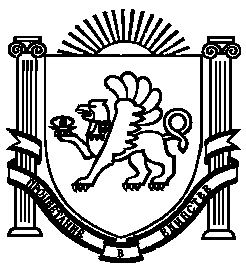 